臺南市左鎮區公所性別意識培力課程成果報告機關主辦單位：臺南市左鎮區公所時間日期110年8月24日10:00-12:00，共計2小時課程名稱兩公約人權教育訓練-性別平等政策綱領概論講師資訊成功大學周志杰教授參加對象■一般公務人員       □主管人員參加人數男：  18  人女： 31 人(志工)其他：  0 人共計：49人辦理內容課程簡介：  本次課程以認識人權等的重要性，提升個人或群體因作為人類，而應享有的權利，讓每個人有平等優質且快樂的成長/生活環境。本次課程參訓對象為本府各機關單位之一般公務人員，課程進行方式為講座的形式。課程內容摘要：  人權（也稱基本人權、自然權利及人類基本權利）指「個人或群體因作為人類，而應享有的權利」。人權的許多價值以強化人的能動性並以普世（或曰普適）原則要求所有人應享有此天賦權利。一個人不是只有活著才有人權，死人也有人權，盡管死人人權的具體內容不同於活人人權。針對定義、歷史、爭議事件等演變逐一介紹。  本訓練之課程目標在使一般公務人員具備性別主流化之基本概念，並瞭解CEDAW公約發展背景及內涵、目標與操作架構與業務工作相結合。測驗人數男： 18   人，   39  %女： 28   人，   61  %其他：3   人，    0    %            共計： 46  人辦理內容課程簡介：  本次課程以認識人權等的重要性，提升個人或群體因作為人類，而應享有的權利，讓每個人有平等優質且快樂的成長/生活環境。本次課程參訓對象為本府各機關單位之一般公務人員，課程進行方式為講座的形式。課程內容摘要：  人權（也稱基本人權、自然權利及人類基本權利）指「個人或群體因作為人類，而應享有的權利」。人權的許多價值以強化人的能動性並以普世（或曰普適）原則要求所有人應享有此天賦權利。一個人不是只有活著才有人權，死人也有人權，盡管死人人權的具體內容不同於活人人權。針對定義、歷史、爭議事件等演變逐一介紹。  本訓練之課程目標在使一般公務人員具備性別主流化之基本概念，並瞭解CEDAW公約發展背景及內涵、目標與操作架構與業務工作相結合。測驗平均分數前測平均分數：72分後測平均分數：95分辦理內容課程簡介：  本次課程以認識人權等的重要性，提升個人或群體因作為人類，而應享有的權利，讓每個人有平等優質且快樂的成長/生活環境。本次課程參訓對象為本府各機關單位之一般公務人員，課程進行方式為講座的形式。課程內容摘要：  人權（也稱基本人權、自然權利及人類基本權利）指「個人或群體因作為人類，而應享有的權利」。人權的許多價值以強化人的能動性並以普世（或曰普適）原則要求所有人應享有此天賦權利。一個人不是只有活著才有人權，死人也有人權，盡管死人人權的具體內容不同於活人人權。針對定義、歷史、爭議事件等演變逐一介紹。  本訓練之課程目標在使一般公務人員具備性別主流化之基本概念，並瞭解CEDAW公約發展背景及內涵、目標與操作架構與業務工作相結合。前測結果摘要前測平均分數為72分，依據結果分析，誤答率最高的題目為「和婦女生育權有關」正確答案為「隱私權」辦理內容課程簡介：  本次課程以認識人權等的重要性，提升個人或群體因作為人類，而應享有的權利，讓每個人有平等優質且快樂的成長/生活環境。本次課程參訓對象為本府各機關單位之一般公務人員，課程進行方式為講座的形式。課程內容摘要：  人權（也稱基本人權、自然權利及人類基本權利）指「個人或群體因作為人類，而應享有的權利」。人權的許多價值以強化人的能動性並以普世（或曰普適）原則要求所有人應享有此天賦權利。一個人不是只有活著才有人權，死人也有人權，盡管死人人權的具體內容不同於活人人權。針對定義、歷史、爭議事件等演變逐一介紹。  本訓練之課程目標在使一般公務人員具備性別主流化之基本概念，並瞭解CEDAW公約發展背景及內涵、目標與操作架構與業務工作相結合。後測結果摘要後測平均分數為95分(題目銅前測)，明顯提升。性別意識培力課程照片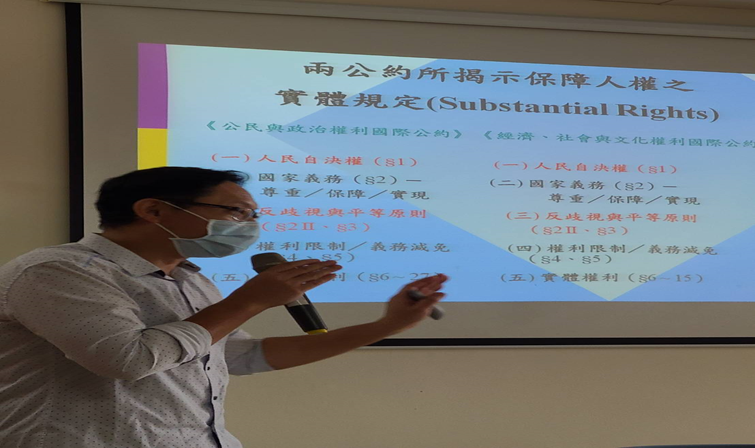 性別意識培力課程照片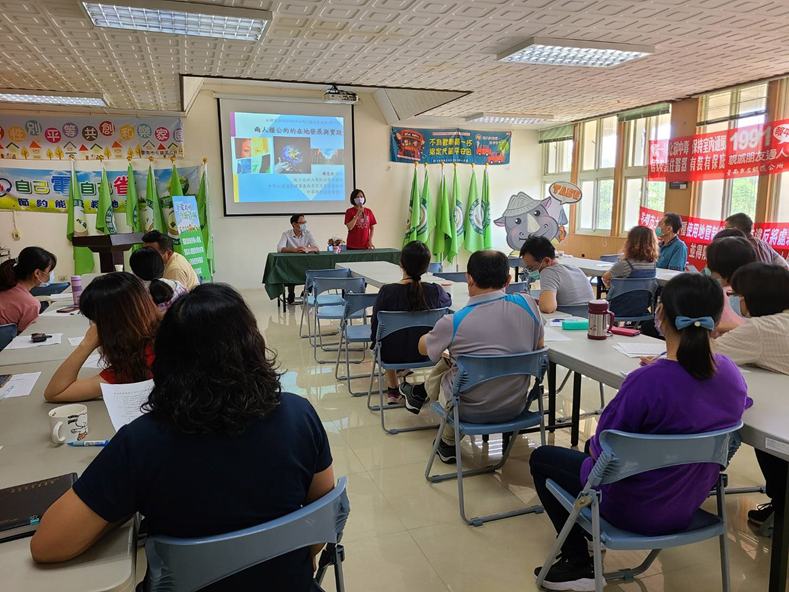 